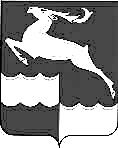 АДМИНИСТРАЦИЯ КЕЖЕМСКОГО РАЙОНАКРАСНОЯРСКОГО КРАЯПОСТАНОВЛЕНИЕ18.04.2024				            № 312-п				        г. КодинскО внесении изменений в постановление Администрации Кежемского района от 10.06.2016 № 500-п «Об утверждении административного регламента предоставления Управлением имущественных отношений Администрации Кежемского района муниципальной услуги по предоставлению земельных участков на межселенной территории Кежемского района, без проведения торгов»В целях приведения нормативного правового акта в соответствие с действующим законодательством Российской Федерации, на основании Федерального закона от 27.07.2010 № 210-ФЗ «Об организации предоставления государственных и муниципальных услуг», руководствуясь ст.ст. 17, 18, 20, 32 Устава Кежемского района ПОСТАНОВЛЯЮ:1. Внести в приложение к постановлению Администрации Кежемского района от 10.06.2016 № 500-п «Об утверждении административного регламента предоставления Управлением имущественных отношений Администрации Кежемского района муниципальной услуги по предоставлению земельных участков на межселенной территории Кежемского района, без проведения торгов» (в редакции постановлений Администрации Кежемского района от 29.11.2021 №761-п, от 25.05.2022 №364-п, от 07.12.2022 № 869-п, от 07.04.2023 № 295-п) следующие изменения:1.1. Раздел II. Стандарт предоставления муниципальной услуги дополнить пунктом 2.7.1. следующего содержания:«2.7.1. Основания для оставления запроса заявителя о предоставлении муниципальной услуги без рассмотрения отсутствуют.».2. Постановление вступает в силу со дня, следующего за днем его официального опубликования в газете «Кежемский Вестник».Исполняющий полномочияГлавы района		                                                                         С.А. Фраиндт